El Servicio de Genética Médica del Hospital Universitario de Navarra, acreditado por ENAC para realizar análisis genéticos por técnicas de citogenética y biología molecularLos análisis acreditados aportarán mayores garantías de calidad diagnóstica a los pacientes para los que es necesario un diagnóstico genético y, en el caso del gen DPYD, para optimizar el tratamiento quimioterápico en pacientes oncológicos.Madrid, 14 de marzo de 2024.- La Entidad Nacional de Acreditación (ENAC) ha concedido al Servicio de Genética Médica del Hospital Universitario de Navarra, Servicio Navarro de Salud-Osasunbidea, la acreditación para la realización de análisis genéticos por técnicas de citogenética y de biología molecular.En concreto, las pruebas acreditadas incluyen los análisis de los genes que permiten, por un lado, detectar enfermedades como el síndrome X–Frágil, la hemocromatosis hereditaria y determinados síndromes mieloproliferativos y, por otro, un gen (DPYD) que ayuda al pronóstico de la toxicidad y respuesta a algunos fármacos quimioterapéuticos en pacientes oncológicos. El alcance de la acreditación además abarca el análisis de cariotipo postnatal constitucional, que permite detectar posibles anomalías en los cromosomas, fundamental para orientar el diagnóstico y las posibilidades de embarazo con un tratamiento de reproducción asistida, entre otros. Esta acreditación aportará mayores garantías de calidad diagnóstica a los pacientes para los que es necesario un diagnóstico genético y, en el caso del gen DPYD, para optimizar el tratamiento quimioterápico en pacientes oncológicos. La acreditación es una garantía para los servicios diagnósticos que revierte en beneficio del paciente.Sobre ENAC y el sector sanitarioLa calidad y la seguridad son dos elementos fundamentales para garantizar un sistema sanitario acorde con las necesidades actuales. La acreditación de ENAC proporciona confianza en los diferentes ámbitos y etapas de la prestación de los servicios siendo un sector en el que cada vez se hace más uso de la acreditación como instrumento de seguridad y control.  La Entidad Nacional de Acreditación – ENAC – es la entidad designada por el Gobierno para operar en España como el único Organismo Nacional de Acreditación, en aplicación del Reglamento (CE) nº765/2008 del Parlamento Europeo que regula el funcionamiento de la acreditación en Europa. ENAC ha acreditado a laboratorios de muy diversas especialidades (inmunología, bioquímica, genética, microbiología, hematología, anatomía patológica) y de diferentes niveles de especialización, desde centros nacionales de referencia a laboratorios hospitalarios de rutina y de urgencias, tanto públicos como privados.  La acreditación es la herramienta que proporciona confianza a los pacientes, prescriptores y gestores de servicios sanitarios y sociosanitarios de que los laboratorios clínicos han demostrado su competencia al superar un proceso de evaluación independiente y conforme a normas reconocidas internacionalmente. La norma UNE-EN ISO 15189 es el estándar especialmente enfocado al paciente como eje central de la actividad del laboratorio clínico. www.enac.es 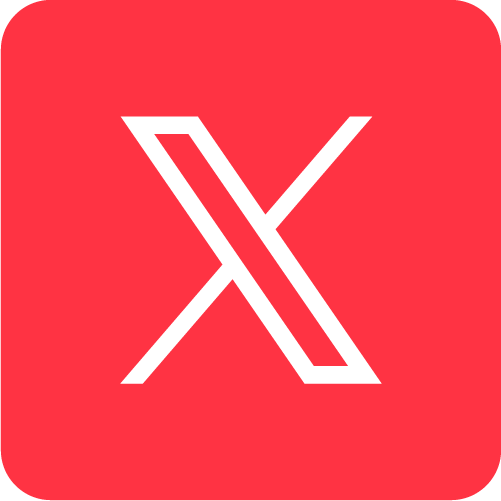 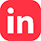 Para más información sobre la nota de prensa, resolver dudas o gestionar entrevistasEva MartínTfno. 628 17 49 01 /  evamc@varenga.es